Modèle de délibérationSoutien humanitaire suite au Séisme en Syrie et TurquieFace à la tragédie humaine causée par le séisme dévastateur en Turquie et en Syrie, le Conseil Municipal de ………………………. exprime toute sa solidarité envers les populations touchées.En lien avec l’Association des Maires de la Drôme (AMF 26), le Conseil Municipal souhaite apporter une aide financière pour venir en aide aux très nombreuses victimes en soutenant les organisations non gouvernementales présentes sur le terrain.Aussi, en complémentarité de l’aide internationale qui relève de la compétence de l’Etat, le Conseil Municipal de ………….. accorde une subvention de ………. à l’AMF 26.En lien avec l’Association des Maires de France les sommes récoltées seront versées à l’ONG nationale ACTED.Aussi,Vu le code général des collectivités territoriales et notamment ses articles L.2121-29 et e L. 1115-1 ;Considérant que les valeurs de Liberté, Egalité et Fraternité, socle de notre République, guident les actions quotidiennes de notre collectivité ;Considérant que le devoir de notre commune est d’assurer l’aide, le secours et la protection des populations à hauteur de ses compétences et moyens ;Considérant que la situation en Syrie et en Turquie nécessite un soutien humanitaire de notre commune ;Le Conseil Municipal, après délibéré,AUTORISE Monsieur/Madame le Maire à verser une subvention exceptionnelle de …….. à l’AMF 26 pour une action de solidarité aux sinistrés de Turquie et Syrie.Fait à…Le ………………….Le Maire,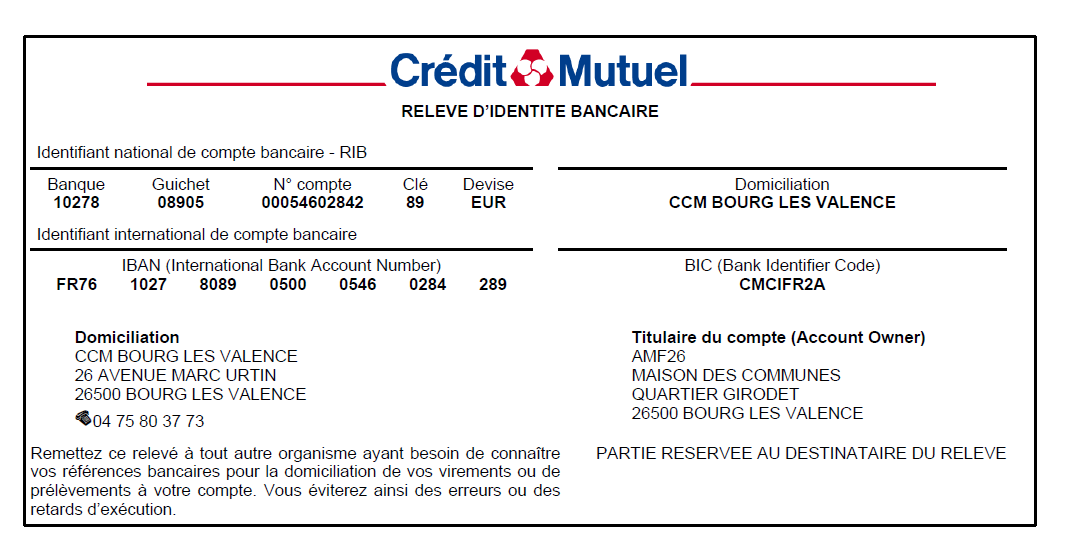 